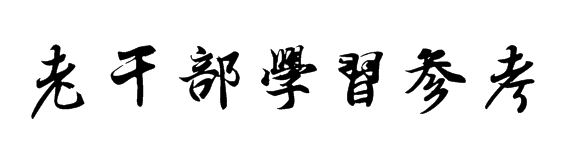   2023第十期（总第252期）推进生态文明建设需要处理好几个重大关系习近平随着新时代生态文明建设实践的深入推进，我们对生态文明建设的规律性认识不断深化。总结新时代10年的实践经验，分析当前面临的新情况新问题，继续推进生态文明建设，必须以新时代中国特色社会主义生态文明思想为指导，正确处理几个重大关系。一是高质量发展和高水平保护的关系。处理好发展和保护的关系，是一个世界性难题，也是人类社会发展面临的永恒课题。党的二十大提出，推动经济社会发展绿色化、低碳化是实现高质量发展的关键环节。这表明，高质量发展和高水平保护是相辅相成、相得益彰的。高水平保护是高质量发展的重要支撑，生态优先、绿色低碳的高质量发展只有依靠高水平保护才能实现。在中国式现代化建设全过程中，我们都要把握好高质量发展和高水平保护的辩证统一关系。要站在人与自然和谐共生的高度谋划发展，把资源环境承载力作为前提和基础，自觉把经济活动、人的行为限制在自然资源和生态环境能够承受的限度内，在绿色转型中推动发展实现质的有效提升和量的合理增长。要通过高水平保护，不断塑造发展的新动能、新优势，着力构建绿色低碳循环经济体系，加快形成科技含量高、资源消耗低、环境污染少的产业结构，大幅提高经济绿色化程度，有效降低发展的资源环境代价，持续增强发展的潜力和后劲。二是重点攻坚和协同治理的关系。生态环境治理是一项系统工程，需要统筹考虑环境要素的复杂性、生态系统的完整性、自然地理单元的连续性、经济社会发展的可持续性。这就要求我们立足全局，坚持系统观念，谋定而后动。要坚持重点攻坚，抓住主要矛盾和矛盾的主要方面，对突出生态环境问题采取有力措施，以重点突破带动全局工作提升。同时，要强化目标协同、多污染物控制协同、部门协同、区域协同、政策协同，不断增强各项工作的系统性、整体性、协同性。要统筹兼顾，推动局部和全局相协调、治标和治本相贯通、当前和长远相结合。当前，必须保持战略定力，锲而不舍、久久为功，持续深入打好污染防治攻坚战，不获全胜决不收兵。要突出重点区域、重点领域、关键环节，迎难而上、接续攻坚，以更高标准打几个漂亮的标志性战役。要做足统筹协调的大文章，统筹产业结构调整、污染治理、生态保护、应对气候变化，协同推进降碳、减污、扩绿、增长，全方位、全地域、全过程开展生态文明建设。三是自然恢复和人工修复的关系。自然生态系统是一个有机生命躯体，有其自身发展演化的客观规律，具有自我调节、自我净化、自我恢复的能力。治愈人类对大自然的伤害，首先要充分尊重和顺应自然，给大自然休养生息足够的时间和空间，依靠自然的力量恢复生态系统平衡。这就是我们反复强调坚持以自然恢复为主方针的道理所在。同时，自然恢复的局限和极限，对人工修复提出了更高的要求，也留下了积极作为的广阔天地。我们要把自然恢复和人工修复有机统一起来，因地因时制宜、分区分类施策，努力找到生态保护修复的最佳解决方案。要坚持山水林田湖草沙一体化保护和系统治理，构建从山顶到海洋的保护治理大格局，综合运用自然恢复和人工修复两种手段，持之以恒推进生态建设。对于严重透支的草原森林河流湖泊湿地农田等生态系统，要严格推行禁牧休牧、禁伐限伐、禁渔休渔、休耕轮作。对于水土流失、荒漠化、石漠化等生态退化突出问题，要坚持以自然恢复为主、辅以必要的人工修复，宜林则林、宜草则草、宜沙则沙、宜荒则荒。对于生态系统受损严重、依靠自身难以恢复的区域，则要主动采取科学的人工修复措施，加快生态系统恢复进程。城市特别是超大特大城市和城市群，要积极探索自然恢复和人工修复深度融合的新路子，让城市更加美丽宜居。四是外部约束和内生动力的关系。良好生态环境是最公平的公共产品，是最普惠的民生福祉。要发挥这一公共产品的最大效用，让人民群众在美丽家园中共享自然之美、生命之美、生活之美，防止过度索取、肆意破坏，就要有明确的边界、严格的制度，做到取用有节、行止有度，这就离不开强有力的外部约束。生态环境没有替代品，用之不觉、失之难存，不仅关系经济发展质量，而且攸关每个人的生活品质。只有人人动手、人人尽责，激发起全社会共同呵护生态环境的内生动力，才能让中华大地蓝天永驻、青山常在、绿水长流。必须始终坚持用最严格制度最严密法治保护生态环境，保持常态化外部压力。要进一步建立健全和严格执行生态环境法规制度，坚持运用好、巩固拓展好强力督察、严格执法、严肃问责等做法和经验。要进一步压紧压实各级党委和政府生态环境保护政治责任，深入推进中央生态环境保护督察，强化执法监管，切实做到明责知责、担责尽责。要建立健全以绿色发展为导向的科学考核评价体系，完善生态保护补偿制度和生态产品价值实现机制，真正让保护者、贡献者得到实惠。要进一步健全资源环境要素市场化配置体系，用好绿色财税金融政策，让经营主体在保护生态环境中获得合理回报。要弘扬生态文明理念，培育生态文化，让绿色低碳生活方式成风化俗。五是“双碳”承诺和自主行动的关系。推进碳达峰碳中和是党中央经过深思熟虑作出的重大战略决策，是我们对国际社会的庄严承诺，也是推动经济结构转型升级、形成绿色低碳产业竞争优势，实现高质量发展的内在要求。这不是别人要我们做，而是我们自己必须要做。我们承诺的“双碳”目标是确定不移的，但达到这一目标的路径和方式、节奏和力度则应该而且必须由我们自己作主，决不受他人左右。实现碳达峰碳中和，等不得也急不得，不可能毕其功于一役，必须坚持稳中求进、逐步实现，决不能搞“碳冲锋”、“运动式减碳”。要立足国情，坚持先立后破，加快规划建设新型能源体系，确保能源安全。要优化调整产业结构，大力发展绿色低碳产业，使发展建立在高效利用资源、严格保护生态环境、有效控制温室气体排放的基础上。对于传统行业，不能简单当成“低端产业”一退了之、一关了之，而是要推动工艺、技术、装备升级，实现绿色低碳转型。要以更加积极的姿态参与全球气候治理，形成更加主动有利的新局面。※这是习近平总书记2023年7月17日在全国生态环境保护大会上的讲话的一部分。来源：《新华网》深入实施“八八战略” 奋力打造“重要窗口”中共浙江省委书记  易炼红20年前，时任浙江省委书记的习近平同志针对浙江发展面临“先天不足”和“成长的烦恼”，历时10个月，走遍全省11个市、69个县（市、区）和大部分省直部门单位，经过深入调查研究和系统谋划，为浙江制定了作为省域发展全面规划和顶层设计的“八八战略”，引领浙江开启了伟大变革之路。站在“八八战略”实施20周年的新起点上，我们要坚持以习近平新时代中国特色社会主义思想为指导，坚定不移深入实施“八八战略”，在推进共同富裕和中国式现代化建设中发挥示范引领作用，奋力打造新时代全面展示中国特色社会主义制度优越性的重要窗口。一、“八八战略”引领浙江实现伟大变革具有全局意义和时代价值20年来，“八八战略”引领浙江发生了翻天覆地的巨大变化，实现了从资源小省向经济大省、外贸大省向开放强省、环境整治向美丽浙江、总体小康到高水平全面小康的历史性跃升，“五位一体”和党的建设各领域全方位整体性提升，迎来了从破解“成长的烦恼”、率先转型发展到以“两个先行”打造“重要窗口”的重大跨越。“八八战略”引领浙江夯实政治之基，为深刻领悟“两个确立”的决定性意义提供了鲜活范例。习近平同志在浙江工作期间，以“八八战略”为总抓手，创造性贯彻落实党中央重大决策部署，给浙江大地带来了精彩蝶变，为我们树立了光辉典范。党的十八大以来，习近平总书记先后6次亲临浙江，赋予浙江一系列重大使命，浙江的每一处变化、每一点进步、每一步跨越，都离不开总书记的关怀指引。20年来，浙江把深入实施“八八战略”作为重要政治检验标准，健全贯彻落实习近平总书记重要指示批示和党中央重大决策部署闭环落实机制，一张蓝图绘到底、一任接着一任干，以钉钉子精神接续奋斗，让最讲党性、最讲政治、最讲忠诚、最讲担当成为浙江鲜明标识。20年的生动实践，提供了深刻领悟“两个确立”决定性意义的有力例证，充分证明了“两个确立”的历史必然性、时代必然性、实践必然性，充分证明了核心就是力量、就是方向、就是未来。“八八战略”引领浙江点亮理论之光，生动彰显了习近平新时代中国特色社会主义思想的真理力量和实践伟力。“八八战略”是省域层面对坚持和发展中国特色社会主义进行的卓有成效的理论探索，蕴含着极具开创性、前瞻性、洞察力的发展理念、战略思路和思想论断，为习近平新时代中国特色社会主义思想的萌发提供了重要思想基础、理论基础、实践基础。20年来，在“八八战略”指引下，浙江持续打开理论付诸实践、实践上升到理论、理论再付诸实践的螺旋上升通道，创新性构建目标体系、工作体系、政策体系、评价体系，丰富战略支撑、拓展实践路径、破解发展难题、激发动力活力，为习近平新时代中国特色社会主义思想的萌发与形成提供了重要“源头活水”；持续挖掘“习近平新时代中国特色社会主义思想重要萌发地”的独特优势，全面开展“循迹溯源学思想促践行”，坚决守好“红色根脉”，立足浙江加强思想理论建设，形成了一大批重大理论研究成果；持续深化科学理论指引下的实践创新，数字浙江、美丽浙江、平安浙江、法治浙江等先行示范，充分彰显了党的创新理论强大的真理力量、实践力量和历久弥新的时代价值。20年的生动实践，从一个省域展现了习近平新时代中国特色社会主义思想萌发和实践的光辉历程，为深入理解把握习近平新时代中国特色社会主义思想提供了生动案例和鲜活教材。“八八战略”引领浙江提升发展之道，率先展示了中国式现代化先行实践的生动图景。“八八战略”是针对新形势下经济社会发展和社会主义现代化建设的重大命题进行的富有战略性、前瞻性的探索，扎实推进了中国式现代化的省域先行实践。20年来，在“八八战略”指引下，浙江坚持“腾笼换鸟、凤凰涅槃”，全面建设创新型省份，一体建设教育科技人才强省，大力发展数字经济，深入实施产业基础再造和产业链提升工程，加快建设全球先进制造业基地；坚持“立足浙江发展浙江、跳出浙江发展浙江”，以制度型开放引领全方位对内对外开放，高水平服务和融入新发展格局，深入推动长三角一体化发展，自贸试验区赋权扩区，宁波舟山港“硬核”实力显著增强，义新欧班列持续提能增效；坚持物质文明和精神文明相协调，红船精神广泛弘扬，新时代文明实践中心、文明城市创建全国领先，浙江文化金名片持续擦亮，人民精神文化生活更加丰富，人文精神凝聚力显著增强；坚持绿水青山就是金山银山，持续实施四轮“811”生态环保行动，全域推进美丽浙江建设，建成全国首个生态省，“千万工程”获联合国“地球卫士奖”，河长制等全国推广，城乡人居环境质量显著提升；坚持率先突破发展不平衡不充分问题，唱好杭甬“双城记”，深化推广“义乌发展经验”，推动山区整体高质量发展和海洋强省建设，深化实施山海协作工程，系统推进交通等基础设施建设，加快农业农村现代化，率先探索共同富裕之路。20年的生动实践，从根本上重塑了浙江的发展理念、发展动力、发展路径、发展机制，为浙江蹚出了战略目标先达、思路理念先导、体制机制先发、改革创新先为、开放效应先显的现代化路径，指引浙江率先转入高质量发展的新赛道，开辟了探索中国式现代化的省域先行之路。“八八战略”引领浙江创新制度之治，有力展示了中国特色社会主义制度的优越性。“八八战略”着眼建立健全一整套良好的和谐社会运行机制，强调党要总揽全局、协调各方，“巩固八个基础、增强八种本领”，建设平安浙江、法治浙江，推动浙江成为群众最有安全感、司法文明指数最高的省份之一。20年来，在“八八战略”指引下，浙江全面落实党的建设总要求，健全党建统领问题管控机制，打出激励干部担当作为系列组合拳，深入实施“红色根脉强基工程”，深入推进反腐败斗争，勤廉并重的新时代党建高地建设取得重大成果；以全面深化改革塑造制度优势，持续深化机关效能建设，先后部署实施“四张清单一张网”、“最多跑一次”、数字化改革、营商环境优化提升等重大改革，推动形成“亩均论英雄”、特色小镇等一批具有全国影响力的改革品牌，推动民营经济新飞跃、国有经济跃上新台阶，完成国家级改革试点432项，体制机制新优势进一步彰显；以平安中国、法治中国示范区建设牵引社会治理效能提升，迭代完善风险闭环管控大平安机制，坚持和发展新时代“枫桥经验”，深化“后陈经验”等基层民主实践，推进“大综合一体化”行政执法改革，建立全球首个互联网法院，2022年群众安全感满意率达99.3%。20年的生动实践，引领浙江找到了治理现代化的基本规律和发展方向，找到了符合时代要求、符合浙江实际的党建统领省域治理总方略，找到了发挥制度优势塑造发展胜势的成功之道，以“浙江之窗”向世界展示“中国之治”、中国智慧、中国方案。“八八战略”引领浙江坚持人民至上回应人民之盼，充分展现了伟大思想同群众实践相互激荡形成的凝聚力创造力生命力。习近平同志在浙江工作期间，高度重视人的全面发展，强调办实每件事、赢得万人心，让一切创造社会财富的源泉充分涌流。20年来，在“八八战略”指引下，浙江在改善民生福祉中不断满足人民对美好生活的向往，建立为民办实事长效机制，下大力气解决群众急难愁盼问题，以公共服务普及普惠为核心探索各类共同体建设，居民主要健康指标接近高收入经济体水平，人民群众生活品质大幅跃升；在尊重群众首创中最大限度保护激发人的主动性创造性，大力弘扬劳模精神、劳动精神、工匠精神，厚植勤劳致富、共同富裕的浓厚氛围，全社会创业创新创造创富的激情活力持续迸发；在共建共治共享中凝聚群众智慧力量，坚持和发展全过程人民民主，构建大统战工作格局，画好“同心圆”，扩大“朋友圈”，全面深化群团组织改革，创新社会治理共同体建设，激发全社会团结奋斗的磅礴力量。20年的生动实践，展示了习近平总书记以人民为中心的价值立场和人民至上的真挚情怀，深刻改变了浙江干部群众的思想观念、思维方式、思路格局，全方位提升了全省人民的获得感幸福感安全感，生动展现了伟大思想同群众实践相互激荡迸发出的改造世界、创造奇迹、造福人民的强大力量。20年来，浙江广大干部群众亲历了“八八战略”带来的精彩蝶变，更加深刻感受到习近平总书记对浙江人民、浙江大地的真挚感情和关心厚爱，更加深刻感受到总书记的高超智慧、宏阔视野、为民情怀，发自内心地认同“八八战略”、拥护“八八战略”、践行“八八战略”。我们在深入学习和实践“八八战略”中深刻体会到，“八八战略”是管根本管全局管长远的，对于浙江具有极端重要性、全局引领性和长期指导性；深刻体会到，“八八战略”是运用“优势论”、“两点论”、“重点论”的典范，创造性解决了浙江的“先天不足”和“成长的烦恼”，创新性塑造了浙江核心竞争力、赢得了制胜未来新优势，贯穿体现着辩证唯物主义和历史唯物主义的精髓；深刻体会到，深入实施“八八战略”必须坚持心怀“国之大者”，坚持一张蓝图绘到底，坚持问题导向，全面激发人民群众的积极性创造性，始终干在实处、走在前列、勇立潮头。这既是20年浙江学习和实践的深刻体会，也是“八八战略”蕴含的立场观点方法的集中体现，是深入实施“八八战略”必须始终坚持、一以贯之的基本原则。二、持续推动“八八战略”走深走实，推进习近平新时代中国特色社会主义思想的实践探索取得更大成果奋进新时代，我们要充分发挥浙江作为习近平新时代中国特色社会主义思想重要萌发地的独特优势，认识再提升、实践再深化，持续推动“八八战略”走深走实，推进习近平新时代中国特色社会主义思想的实践探索更好发挥示范引领作用。立足时代方位，推动思想认识再提升。“八八战略”是取之不尽、用之不竭的巨大宝藏。我们要深刻认识“八八战略”的丰富内涵、独特优势、时代价值、历史意义，大力推动理论创新、实践创新、制度创新、文化创新，更好彰显“八八战略”强大的真理力量与实践伟力。持续推动“八八战略”走深走实，必须在政治站位上彰显感恩奋进的新高度，进一步增强坚定拥护“两个确立”、坚决做到“两个维护”的政治主动、精神主动；必须在内涵定位上深化统揽全局的新认识，一以贯之地把“八八战略”落实到浙江工作全过程各方面，始终坚定方向不偏航、保持定力不动摇、接续奋斗不懈怠；必须在实践探索上明确走深走实的新要求，坚持好、运用好贯穿习近平新时代中国特色社会主义思想的立场观点方法，更加深刻全面展现习近平新时代中国特色社会主义思想璀璨的真理光芒和独特的思想魅力；必须在战略指向上拓展示范引领的新使命，在以“两个先行”打造“重要窗口”上取得更大突破性进展、打造更多标志性成果，努力在推进共同富裕和中国式现代化建设上当先锋、打头阵、作示范；必须在精神追求上确立争先创优的新坐标，永葆争先创优的强烈意识，勇敢立潮头、永远立潮头。找准基本路径，推动实践探索再深化。创新改革开放是浙江发展的活力和动力之源。创新是第一动力，改革是关键一招，开放是必由之路。创新、改革、开放是内核相通、机制相连的有机整体，惟有创新破难、改革破题、开放破局，才能发扬优势、再塑优势、放大优势，持续推动“八八战略”走深走实。要以创新深化扬长补短、放大优势，依靠创新深化实现高质量发展，加快打造高水平创新型省份；以改革攻坚扬长补短、放大优势，始终领改革风气之先，着力破解深层次体制机制障碍，再创浙江体制机制新优势，持续擦亮活力浙江的鲜明标识，加快打造高质效改革先行省；以开放提升扬长补短、放大优势，坚持高水平“走出去”闯天下与高质量“引进来”强浙江有机统一，加快打造高能级开放大省。要把创新深化、改革攻坚、开放提升作为一个大系统，全面构建整体推进的新格局、新体系、新机制，着力构建创新改革开放贯通全域的战略体系，打造一体推进的战略优势，构建数字经济创新提质、营商环境优化提升、“地瓜经济”提能升级三个“一号工程”突破带动的战略格局，不断放大创新改革开放倍增裂变的整体效应。聚焦示范引领，加快打造标志性成果。积极推进习近平新时代中国特色社会主义思想的实践探索，必须聚焦国家所需、浙江所能、群众所盼、未来所向，在推进共同富裕和中国式现代化建设中，加快打造一批具有浙江辨识度、示范推广性、战略引领力的标志性成果，更加生动地展示习近平新时代中国特色社会主义思想的实践伟力，展示中国特色社会主义制度的无比优越性。一是打造习近平新时代中国特色社会主义思想省域实践范例，在学习宣传践行习近平新时代中国特色社会主义思想上发挥示范引领作用。二是打造转型升级创新发展新样板，完整、准确、全面贯彻新发展理念，打好服务融入新发展格局组合拳，深化“腾笼换鸟、凤凰涅槃”，建设具有国际影响力的科创高地、创新策源地和重要产业创新中心，全面建成国际知名的先进制造业基地，在推动高质量发展上发挥示范引领作用。三是打造民营经济高质量发展新高地，深化“两个健康”集成改革，建设民营经济健康发展先行省，在“两个健康”上发挥示范引领作用。四是打造“三大差距”持续缩小的实践范例，全面实施“扩中提低”行动，推进山区海岛县高质量发展，打造山海协作升级版，坚持和深化新时代“千万工程”，深化拓展科技特派员制度，健全为民办实事长效机制，在共同富裕上发挥示范引领作用。五是打造展示中国特色社会主义民主政治制度优越性的省域实践范例，充分发挥人民代表大会发展全过程人民民主的主要渠道作用，构建完善特色鲜明的政协协商工作体系，争创新时代统战工作高质量发展先行省，在践行全过程人民民主上发挥示范引领作用。六是打造高水平文化强省，大力实施新时代文化浙江工程，实施中华文明浙江标识行动，持续放大亚运效应，全力打响“诗画江南、活力浙江”省域品牌，在建设中华民族现代文明上发挥示范引领作用。七是打造生态文明绿色发展标杆之地，实施“811”生态文明先行示范行动和循环经济“991”行动计划升级版，争创国家生态文明试验区，提标提速打造现代版富春山居图，高水平推进减污降碳协同创新区建设，推动深化长江经济带共抓大保护格局，率先构建形成全域共富大美新格局，在美丽中国建设上发挥示范引领作用。八是打造高水平平安浙江法治浙江，坚持和发展新时代“枫桥经验”，全面建成更高水平的平安中国示范区和法治中国示范区，在社会治理现代化上发挥示范引领作用。九是打造新时代勤廉浙江，深化“循迹溯源学思想促践行”，打好激励干部担当组合拳，大力实施“红色根脉强基工程”，巩固拓展新时代“后陈经验”，争创高质量正风肃纪反腐的省域范例，在以党的自我革命引领社会革命上发挥示范引领作用。三、构建“八八战略”再深化再落实制度机制，形成始终干在实处、走在前列、勇立潮头的生动局面踏上新征程，我们要撸起袖子加油干、踔厉奋发立潮头，以更加完善的制度机制、更加过硬的能力担当、更加昂扬的精神状态，持续推动“八八战略”走深走实。健全坚定拥护“两个确立”、坚决做到“两个维护”的制度机制。完善学懂弄通做实习近平新时代中国特色社会主义思想抓落实机制，全面深化党委（党组）“第一议题”制度，持续健全习近平总书记重要指示批示精神和党中央重大决策部署闭环落实机制。完善“循迹溯源学思想促践行”常态长效制度机制，持续深化“习近平新时代中国特色社会主义思想在浙江的萌发与实践”研究，推动“两个确立”、“两个维护”深深根植于党员干部群众的共同信仰、处处见效于党员干部群众的共同奋斗。构建走深走实、善作善成的闭环机制。完善党建统领抓落实机制，构建全省市县上下贯通、高效联动的“八八战略”综合评估机制，数字赋能构建闭环落实机制，建立健全综合考核机制，推动干部锲而不舍、久久为功抓好落实。完善创造性贯彻落实、创新性转化发展机制，把战略坚定性和策略灵活性、目标参照系和发展坐标系、破题最新解和系统最优解、惠民可及度和为民满意度、使命引领力和责任驱动力有机统一，不断把路线图转化为施工图、愿景图转化为实景图。锻造实干担当、攻坚破难的硬核能力。健全学习能力提升机制，常态化开展党的创新理论学习教育，深化全覆盖的“八八战略”系统学习培训。健全实践能力提升机制，推动党员干部“干中学、学中干”。健全调研能力提升机制，深化“大走访大调研大服务大解题”活动，不断提高依靠大调研解难题、促落实的质效。健全创新能力提升机制，深化容错纠错激励担当专项行动，健全“问政于民、问需于民、问计于民”长效机制，以干部敢为推动地方敢闯、企业敢干、群众敢首创。永葆勇敢立潮头、永远立潮头的奋斗精神。全面提振敢闯敢拼、敢为天下先的精气神，大力弘扬伟大建党精神、红船精神，激活敢想敢试、锐意进取、开拓创新的文化基因。全面提振依靠顽强斗争打开事业发展新天地的精气神，发扬斗争精神，始终保持攻坚克难的士气、勇气、锐气、底气。全面提振团结奋斗、实干争先的精气神，树牢“不在上游就是下游，不争第一就是落后”的理念，注重实际、推崇实干、务求实效，汇聚全省人民团结奋斗推动“八八战略”走深走实的磅礴力量。来源：《求是网》学习贯彻习近平总书记考察浙江重要讲话精神专题|习近平文化思想视域下浙江省域现代文明的“浙里”经验浙江省习近平新时代中国特色社会主义思想研究中心习近平总书记在庆祝中国共产党成立100周年大会上首次提出“把马克思主义基本原理同中国具体实际相结合、同中华优秀传统文化相结合”，并在党的二十大报告中深刻阐明“两个结合”的基本内涵和实践意义。其中，特别是“第二个结合”极大地丰富了马克思主义中国化的具体内涵，是马克思主义中国化的新高度、新境界、新要求，是对马克思主义中国化的原创性贡献。    进入新时代，文化在振奋民族精神、凝聚全民力量、维系国家认同、促进经济社会发展和人的全面发展等方面作用充分凸显。在文化工作中，文化自信是一种根本性的自信，文化自信是更基本、更深沉、更持久的力量。党的二十大提出要推进文化自信自强，铸就社会主义文化新辉煌，推进中国式现代化必须坚持中国特色社会主义文化发展道路，增强文化自信，建设社会主义文化强国。习近平总书记关于新时代文化建设提出的一系列新观点新论断，内涵深刻、丰富，是新时代党领导文化建设实践经验的理论总结，丰富和发展了马克思主义文化理论，形成了习近平文化思想，构成了习近平新时代中国特色社会主义的文化篇章。文运与国运相牵，文脉同国脉相连。习近平总书记强调，“在新的起点上继续推动文化繁荣、建设文化强国、建设中华民族现代文明，是我们在新时代新的文化使命”。建设中华民族现代文明，成为了新时代新的文化使命的重要内涵。习近平总书记在浙江考察时的重要讲话，高屋建瓴、思想深邃、内涵丰富，充满了对浙江大地、浙江人民的深情厚爱，体现了对浙江工作的充分肯定和殷切期望，赋予了浙江新的使命定位和重点任务，意义重大，影响深远。同时，习近平总书记更是对浙江提出了“在建设中华民族现代文明上积极探索”的新使命，要求浙江继续积极发展反映时代要求、具有时代特色的新文化，发展中华文明的现代形态，形成新的文化生命体，更好地担负起新时代新的文化使命，这正与“两个结合”一脉相承。在习近平文化思想的指导下，浙江进一步发挥人文地理优势，20年来，坚持一张蓝图绘到底，一任接着一任干，坚定不移地深入实施“八八战略”、增强“三个力”、持续深化实施文化建设“八项工程”，推动浙江从文化大省向文化强省迈进，打造新时代文化高地。浙江始终干在实处、走在前列、勇立潮头，奋力谱写中国式现代化浙江新篇章，省域文化建设已经形成了一系列成熟的“浙里经验”，与建设中华民族现代文明的要求和内涵具有价值耦合性。一、以人为本，本固邦宁，尽显“人民”底色中华民族现代文明坚持以人民为中心的价值立场，以人民为主体创造文明，文明发展目的在于满足人民的文化需求。中华民族现代文明是中国式现代化的文化形态，是人类文明的新形态。中华民族现代文明不同于西方现代文明，西方现代文明遵循资本逻辑，以资本为中心，而中华民族现代文明是人的逻辑，以人为核心，最终要实现的现代化是人的全面解放的现代化。浙江重视“人民性”这一要点重点，在满足人民文化需求和增强人民精神力量中打造省域现代文明。浙江累计建成2万多家农村文化礼堂，实现了500人以上行政村全覆盖，依托文化礼堂的阵地，为村民提供高质量文化服务。杭州市临安区板桥镇上田村曾经乡风环境差，打架斗殴事件频发，在建成浙江第一家农村文化礼堂之后，逐渐改头换面，成为如今文明知礼的新农村。村民都说：“该给文化礼堂记一功！”在上田村的文化礼堂建成之前，因为村形原因，村头村尾离得远，村民之间不相熟，凝聚力差，外加没有产业支撑，经济基础差。村委用文化破局，认为文化也许能把人凝聚在一起，给村子振兴带来希望。在操办文化活动的过程中，村干部潘曙龙发现还需要一个文化阵地充当固定场所，于是2012年上田村文化礼堂拥有了雏形。光有文化礼堂这样的硬件措施并不够，还要赋予它文化内涵，于是村委带领大家从村子的历史文化中找答案，深挖文化根脉，梳理村史，修缮家谱族规家训，提炼文化精神，形成村规民约。一系列措施实施下来，村民产生了极大的自豪感和认同感，凝聚力逐渐增强。2013年，上田村因为书法队天天在“线”，还成为了“浙江书法村”。2023年10月26日浙江文旅发布《浙江省民俗高质量发展三年计划（2024-2026）》，其中坚持的首要原则是坚持以人为本。牢固树立“以人民为中心”的发展思想，坚守“民宿姓民、民宿惠民、民宿富民”，以原住民、原住房、原生产、原生态、原生活作为民宿的主体，让人民充分参与、切实体验、全面共享民宿发展成果，更加充分发挥民宿产业对山区海岛县共同富裕的促进作用。二、物文相济，两翼齐飞，精求共同富裕中华民族现代文明是协调发展的文明，在强调物质文明和精神文明协调发展的同时，力求实现物质文明、政治文明、精神文明、社会文明、生态文明协调发展。2021年，中央赋予浙江高质量发展建设共同富裕示范区的光荣使命。两年多来，浙江深入贯彻学习习近平总书记重要讲话精神，以高度的政治自觉和敢当敢为的实干精神，忠实书写“八八战略”新篇章，大力推动浙江高质量发展，促进民众共同富裕。浙江高质量发展经济、打造经济大省的同时，大力进行文化建设以增强浙江民众精神力量，以期实现浙江人民的精神富有。浙江连续多年举办学术研讨会，学术研讨会的标题围绕“高质量发展”“共同富裕”“中国式现代化”“浙江治理现代化”“中华民族伟大复兴”等浙江建设文化强省的话语体系。浙江锻造了一支学养深厚的哲学社会科学人才队伍，培养了一批高水平的学科带头人和中青年学术骨干，打造了一套符合哲学社会科学学术研究规律的管理体制和工作机制。2022年7月，杭州国家版本馆揭牌开馆。杭州国家版本馆是中国国家版本馆下的一个分支体系，又名“文润馆”。杭州国家版本馆一经开放就爆满，每周有讲座、展览、交流会，目前已经打造了“文润讲坛”“文润阅读角”“文润书香”等群众喜闻乐见的活动品牌。杭州国家版本馆还邀请了王澍、陈振濂、麦家等业界大咖作主题讲座，成功举办了三期“文润讲坛”，线上直播人数超70万。在群众心中这既是“高大上”的藏书楼，更是“接地气”的公共文化服务阵地。杭州国家版本馆已经成为了众多市民争相打卡的“网红地标”。浙江不遗余力地打造精神文明高地，创新打造全域文明“浙江有礼”品牌体系，系统推进“浙风十礼”行动，让文明成为之江大地上最靓丽的风景线。“最美浙江人”风景线已经选树出4685位“最美浙江人”，其中包括“最美妈妈”吴菊萍、“最美司机”吴斌等，让拥有大爱的浙江人感动世人，捂热社会，传递精神温暖。“礼让斑马线”风景线推广之后，仅至2021年数据显示，全省斑马线礼让率从87.3%提高到93.5%。并且，浙江在2021年推出“礼让斑马线 云上看直播”的慢直播活动，既让全国网友共同见证浙江素质，也给其他各省树立了典型。“志愿服务”风景线，推出了“志愿浙江”平台，构建了全域覆盖、全民参与、全景触达、全程管理的线上线下一体化志愿服务体系。目前“志愿浙江”数字化应用累计服务群众超4.9亿人次。创新引领，欣欣向荣，求索智慧未来中华民族现代文明是创新发展的文明，通过理论创新、实践创新、制度创新、技术创新推动文明发展。浙江持之以恒地抓创新，在忠实践行“八八战略”、奋力打造“重要窗口”、高质量发展建设共同富裕示范区的进程中，大力实施科技创新和人才强省首位战略，主动抓住科技创新这个“牛鼻子”，以高水平科技创新引领高质量发展，塑造制胜未来优势。“最多跑一次”是浙江在深入学习贯彻习近平总书记关于全面深化改革的重要论述基础之上，根据“八八战略”中“进一步发挥浙江的机制体制优势”的要求，创造性提出的一项关乎全局的制度创新举措。政府数字化转型方面，浙江推出了“浙政钉”“浙里办”APP，让全省用户切身地感受到“最多跑一次”改革就发生在自己身边。截至2019年底，浙江“最多跑一次”的实现率达到92.9%，九成以上的受访者都认为“到政府办事比以前更方便了”，全省改革满意度达到了97.1%。在治理体系和治理能力现代化成为时代命题的当下，“最多跑一次”无疑是一份颇具价值的地方经验答案。浙江并不用政治去讲政治，而是将人才放在具体实践中，坚持问题导向，解决好人民身边最真实的困难。今年是“八八战略”实施20周年，也是浙江推行科技特派员制度20周年。科技特派员制度是习近平同志在浙江工作期间亲自倡导、亲自部署、亲自推动的一项重要制度，也是科技助力共同富裕的一项伟大创举。习近平总书记也对浙江省科技特派员制进行了重要回信。科技特派员制度聚焦“服务脱贫攻坚、乡村振兴和共同富裕”这一递进式战略使命，组建了“个人、团队、法人”3支科技特派员队伍，打造了“1人+1乡”“1团+1业”“1家+1县”3种服务模式，形成了“1333”工作体系。20年间，3.9万人次科技特派员走出课堂、实验室，奔赴山乡；20年间，4700余项科技项目实施，推动农民增收超63亿元、企业增效超45亿元；20年间，培训人员1316万人次，一批懂科技、善经营的乡土科技人才茁壮成长，为推动乡村振兴和共同富裕作出了独特的贡献。浙江省国家实验室、国家大科学装置实现零的突破，成立了十大省实验室。这些实验室不仅覆盖了“互联网+”、生命健康和新材料三大科创高地，还直指未来科技，积极布局国家战略性、基础性产业。今年，浙江启动建设首批六个省技术创新中心。作为浙江技术创新中心体系的核心组成部分，六大创新中心瞄准前沿技术制高点，为打造三大科创高地提供支撑。浙江现有国家自主创新示范区和人工智能创新发展试验区各两个，数量全国第一，省级新型研发机构68家。固本培元，兼收并蓄，再创文明辉煌中华民族现代文明是兼收并蓄的文明，在继承中华优秀传统文化的同时，借鉴吸收人类优秀文明成果。如今，世界市场已经形成，环顾全球，百年未有之大变局加速演进，世界之变、时代之变、历史之变正在以前所未有的方式展开。中国身处于世界潮流中心，现在的国际地位与国际关系与百年前相比，已经不可同日而语。中国正在给世界人民打造一份中国答卷。浙江深入推进高质量发展建设共同富裕示范省、治理现代化强省、高水平文化建设强省，既要立足于浙江，挖掘浙江内里精神，又要跳出浙江，吸收外来精髓。浙江省广电集团积极探索文化引进来、走出去的新路径，由浙江卫视拍摄的三集电视纪录片《爱上中国》（国际德语版）在奥地利首都维也纳首映，获得当地观众的一片好评。该纪录片将改革开放四十年来中国普通老百姓的故事传递到了欧洲的文化土地上，生根发芽。浙江广电集团认真做好“讲好中国故事、传播中国生硬”，锐意进取，大力助推中国文化走向全球各地，取得了优秀的成绩和社会效益。浙江公安围绕“请进来强浙江”的目的，优化出入境便利措施。2023年5月，省公安厅召开浙江公安机关护航高水平开放高质量发展优化“请进来强浙江”出入境便利措施调研座谈会，围绕省委数字经济创新提质“一号发展工程”、营商环境优化提升“一号改革工程”、“地瓜经济”提能升级“一号开放工程”，推出了优化出入境服务管理“12345”措施，即新1轮大走访、2项数字化改革、3项“简到底惠百姓”、4项“走出去闯天下”、5项“引进来强浙江”等5类15项助企便民措施，保障全省货物贸易、外资利用、对外合作的量增质升。2023年9月19日，适逢杭州亚运会举办前夕，第二届浙江“人文之美”研讨会在杭州举行，研讨会主题为“推进国际人文交流，建设文化浙江‘重要窗口’”，旨在思考“后亚运”时期浙江省对外交流发展的新路径。浙江文化不仅是具有特色的地域文化，更是倚靠着中华优秀传统文化的商标，为浙江文化、中国文化“走出去”“引进来”提供不同视角和途径，为推动构建人类命运共同体，建设中国式现代化贡献浙江智慧和力量。浙江正努力在共建“一带一路”伟大实践中添上浓墨重彩的一笔。充分发挥全球浙商的力量，加强经贸往来、打造境外产业园区，浙江与“一带一路”国家合作日益密切；强化顶层设计，迭代推进宁波舟山港世界一流强港、油气全产业链开放高地、中国-中东欧国家经贸合作示范区、世界电子贸易平台、义甬舟开放大通道、中欧（义新欧）班列、美丽浙江国际传播等七大标志性工程，浙江“一带一路”重要枢纽作用日益凸显；发布首批浙江省“小而美”境外项目，在海外开设学校进行职业技能培训，在国内建专门医学院招收“一带一路”国家学生，在塞内加尔乡村开展打井供水项目等，浙江与“一带一路”国家人民心贴得更近。五、以和为贵，美美与共，打造和谐社会中华民族现代文明是和平发展的文明，以和平方式，依靠自身力量实现文明发展。中华文明历经五千多年未曾中断，是世界上唯一绵延不断且以国家形态发展至今的伟大文明。“和文化”是中华优秀传统文化流传千年的生生不息的精神底色，也构筑了当代中国自主探索现代化道路建设的价值源泉。中国式现代化是走和平发展道路的现代化，浙江坚定的贯彻党中央的指示，高举和平、发展、合作、共赢旗帜，在坚定维护和平与发展中谋求自身发展，又以自身发展更好维护和平与发展。2022年11月29日，“2022和合文化全球论坛”以线上线下相结合的方式在浙江省台州市天台县举行。本届论坛以“和合文化与促进共同发展”为主题，同步设置日本东京、西班牙马德里分会场以及中、日、西三国连线环节。台州是和合文化的主要发祥地，钟灵毓秀的自然环境孕育了和合底色，儒释道圆融共生了和合精神，悠久的商贸传统催发了和合经济。和合文化是流淌在浙江台州文脉中的重要基因，是中华优秀传统文化的闪亮标识。为了阐释和合文化的丰富价值和独特魅力，我们需要在传承中弘扬和合文化的内涵精义，在实践中打开和合文化的转化通道，在互鉴中彰显和合文化的世界意义。2023年9月，浙江省湖州市长兴县政协“和为贵·和谐劳动关系”委员工作室、工会界别联心战在太湖街道办司法所举行揭牌仪式。县政协副主席周文胜致辞，他表示这是委员联系群众的一项创新举措，意在全力保障劳动者的合法权益，助推基层矛盾争议化解，促进社会和谐。发源于20世纪60年代初浙江省诸暨市枫桥镇的“枫桥经验”，在新时代继续焕发光彩。习近平总书记指出要在社会基层坚持和发展新时代“枫桥经验”，完善正确处理新形势下人民内部矛盾机制。“枫桥经验”起于三句话“发动和依靠群众，坚持矛盾不上交，就地解决，实现捕人少，治安少”，“枫桥经验”具有“和为贵”的精神意境，强调通过自治和协商的柔性方式解决矛盾，蕴含着中华法系传统的文化底蕴。新时代，“枫桥经验”在全国遍地开花，浙江又一次为全国各地交出一份浙江经验的答卷。中华民族现代文明，不是落后和资源匮乏的现代化，也是有别于西方资本主义的现代化。习近平文化思想中“建设中华民族现代文明”是在于统筹推进“两个结合”，助力中国式现代化的发展，根本目的在于建设社会主义文化强国，实现中华民族的伟大复兴。欲流之远者，必浚其泉源。坚定文化自信是事关中华民族伟大复兴的大问题。习近平总书记在浙江考察时要求浙江更好地担负起新时代新的文化使命，在建设中华民族现代文明上积极探索。浙江以前是，现在是，未来更是，不遗余力地推动优秀传统文化创造性转化、创新性发展，在习近平文化思想的指导下用行动和实力打造浙江省域现代文明，给全球提供了一份中国经验答卷，做出浙江贡献，传递浙江文化智慧。（来源：浙江省哲学社会科学规划一般课题“中国特色社会主义理论体系“进教材、进课堂、进头脑”历史演进研究 ”阶段性研究成果。）